08.04,2021 -Temat : „Zakładamy hodowlę cebuli.''1.PORANNA GIMNASTYKA Z RODZICEM.  (WYGIBASY Z NASZEJ KLASY)KTO JAK SKACZE – WYGIBASY TV - piosenki dla dzieci ...YouTube · WYGIBASY TV - piosenki dla dzieci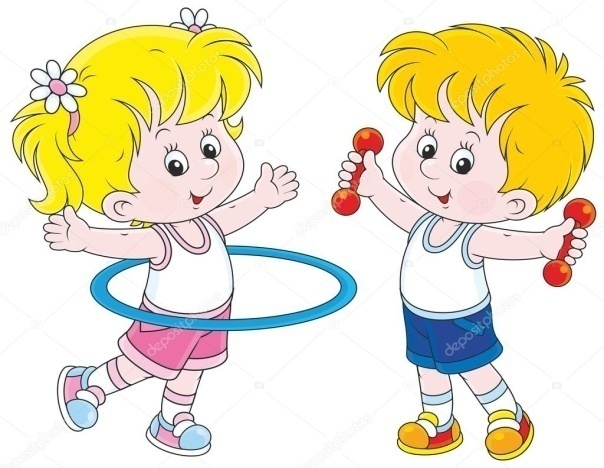 2.Zgadnij co to?” – rozwiązanie zagadki czytanej przez Rodzica.
"Rośnie w polu lub w ogrodzie. 
Z tego w całym świecie słynie, 
że gdy z niej zdejmujesz skórkę, 
to ci łezka z oka płynie." (cebula).3. Po odgadnięciu zagadki  dziecko ogląda ilustracje różnych cebul. i cebulek. Nazywa poszczególne cebule i dzieli ich nazwy na sylaby. Cebule spożywcze. Cebula żółta i czerwona ,cebulki kwiatów.cebula żółta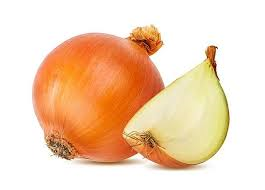 cebula czerwona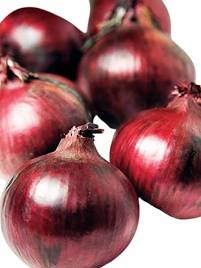    cebulki kwiatowe 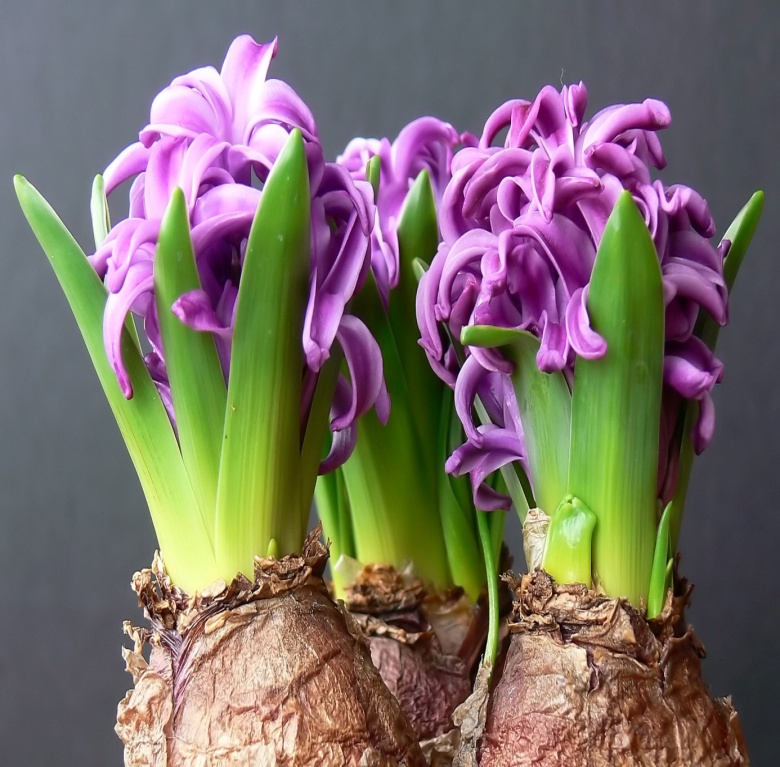 4.Na podstawie filmiku Rodzic z dzieckiem może przystąpić do własnej hodowli cebuli.https://www.youtube.com/watch?v=l7oUskIHrSA5.Zapoznanie dzieci ze słowami i melodią piosenki ,,Cebulka i buraczek''. Udanej zabawy przy muzyce:)Cebulka, cebulka
okrągła jak kulka. Potańcować chciała
buraczka wołała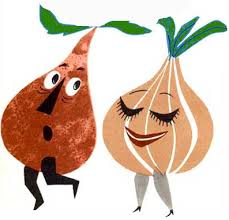 Buraczek, buraczek
miał czerwony fraczek
Z cebulką tańcował
nóżek nie żałował Cebulka ,cebulkahttps://www.youtube.com/watch?v=0XqK-haG46.Praca plastyczna –wydzieranka . Wyklejamy cebulkę kolorowym papierem do wyboru czerwonym(czerwona cebulka )lub Żółtym( żołta cebulka .)  a  liski kolorujemy zielona kredką.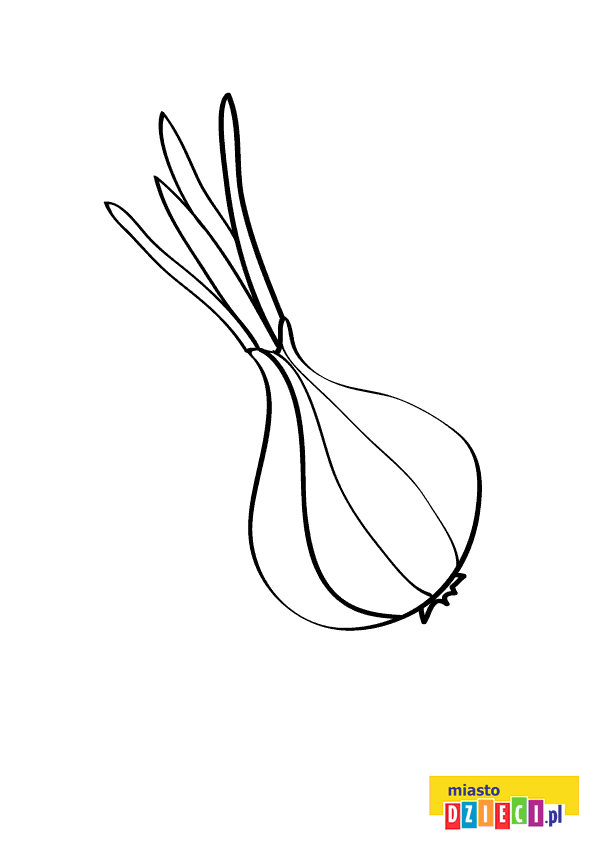 